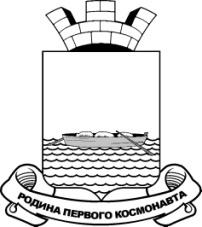 СОВЕТ ДЕПУТАТОВгагаринского Городского поселения гагаринского района Смоленской ОБЛАСТИР Е Ш Е Н И Еот 28 ноября 2022 года № 91Об итогах исполнения бюджета Гагаринского городского поселения Гагаринского района Смоленской области за девять месяцев 2022 годаЗаслушав информацию заместителя Главы муниципального образования «Гагаринский район» Смоленской области, начальника финансового управления Администрации муниципального образования «Гагаринский район» Смоленской области Т.В. Кудриной об итогах исполнения бюджета Гагаринского городского поселения Гагаринского района Смоленской области за девять месяцев 2022 года, Совет депутатов Гагаринского городского поселения Гагаринского района Смоленской областиРЕШИЛ:1. Информацию заместителя Главы муниципального образования «Гагаринский район» Смоленской области, начальника финансового управления Администрации муниципального образования «Гагаринский район» Смоленской области Т.В. Кудриной об итогах исполнения бюджета Гагаринского городского поселения Гагаринского района Смоленской области за девять месяцев 2022 года принять к сведению согласно приложения.2. Рекомендовать Администрации муниципального образования «Гагаринский район» Смоленской области принять меры для максимального исполнения программ по расходной части бюджета Гагаринского городского поселения Гагаринского района Смоленской области  за 2022 год .3 Решение вступает в силу со дня принятия и подлежит официальному опубликованию.Глава муниципального образованияГагаринского городского поселенияГагаринского района Смоленской области	                        Н.Л.ЧенцоваПриложение к решениюСовета депутатов города ГагаринСмоленской областиот 28.11.2022 № 91ОТЧЕТоб использовании бюджетных ассигнований резервного фондаАдминистрации муниципального образования «Гагаринский район» Смоленской области, предусмотренных за счет средств бюджета Гагаринского городского поселения Гагаринского района Смоленской области по состоянию на 01.10.2022 года(рублей)(рублей)Отчет об исполнении бюджета Гагаринского городского поселения Гагаринского района Смоленской области за 9 месяцев 2022 годаОтчет об исполнении бюджета Гагаринского городского поселения Гагаринского района Смоленской области за 9 месяцев 2022 годаОтчет об исполнении бюджета Гагаринского городского поселения Гагаринского района Смоленской области за 9 месяцев 2022 годаОтчет об исполнении бюджета Гагаринского городского поселения Гагаринского района Смоленской области за 9 месяцев 2022 годаОтчет об исполнении бюджета Гагаринского городского поселения Гагаринского района Смоленской области за 9 месяцев 2022 годаОтчет об исполнении бюджета Гагаринского городского поселения Гагаринского района Смоленской области за 9 месяцев 2022 годаОтчет об исполнении бюджета Гагаринского городского поселения Гагаринского района Смоленской области за 9 месяцев 2022 годаОтчет об исполнении бюджета Гагаринского городского поселения Гагаринского района Смоленской области за 9 месяцев 2022 годаНаименование показателяКод по бюджетной классификацииУточненный план на 2022 годИсполнено за 9 месяцев 2022 года% исполнения за 9 месяцев 2022 годаИсполнено  за 9 месяцев 2021 годаотклонение (факт 2022-2021)%              роста исполнения 2022 к 2021 годуНАЛОГОВЫЕ И НЕНАЛОГОВЫЕ ДОХОДЫ         1 00 00000 99 513,055 995,456,365 268,7-9 273,385,8НАЛОГИ НА ПРИБЫЛЬ, ДОХОДЫ1 01 00000 63 341,647 288,574,741 933,35 355,2112,8Налог на доходы физических лиц1 01 02000 63 341,647 288,574,741 933,35 355,2112,8НАЛОГИ НА ТОВАРЫ, РЕАЛИЗУЕМЫЕ НА ТЕРРИТОРИИ РФ1 03 00000 2 602,42 238,686,01 870,5368,1119,7Акцизы по подакцизным товарам1 03 02000 2 602,42 238,686,01 870,5368,1119,7НАЛОГИ НА ИМУЩЕСТВО1 06 0000029 763,41 137,33,815 244,2-14 106,97,5Налог на имущество физических лиц1 06 01000 8 195,31 945,123,71 319,9625,2147,4Земельный налог, в том числе:1 06 06000 21 568,1-807,8-3,713 924,3-14 732,1-Земельный налог с организаций1 06 0603015 991,0490,73,112 986,5-12 495,83,8Земельный налог с физических лиц1 06 060405 577,1-1 298,5-937,8-2 236,3-ДОХОДЫ ОТ ИСПОЛЬЗОВАНИЯ ИМУЩЕСТВА, НАХОДЯЩЕГОСЯ В  МУНИЦИПАЛЬНОЙ СОБСТВЕННОСТИ1 11 000003 728,63 155,884,63 542,9-387,189,1Доходы, полученные в виде арендной платы за земельные участки1 11 05010 1 300,01 252,296,31 448,7-196,586,4Доходы от сдачи в аренду имущества1 11 05030 2 428,61 873,277,12 094,2-221,089,4Плата за размещение нестационарных торговых объектов1 11 090000,030,4-0,030,4-ДОХОДЫ ОТ ОКАЗАНИЯ ПЛАТНЫХ УСЛУГ И КОМПЕНСАЦИИ ЗАТРАТ ГОСУДАРСТВА1 13 00000 77,0177,7230,8283,6-105,962,7Прочие доходы от оказания платных услуг и компенсации затрат бюджетов городских поселений1 13 02995 77,0177,7230,8283,6-105,962,7ДОХОДЫ ОТ ПРОДАЖИ МАТЕРИАЛЬНЫХ И НЕМАТЕРИАЛЬНЫХ АКТИВОВ1 14 00000 0,01 604,8-783,6821,2204,8Доходы от продажи земельных участков, государственная собственность на  которые не разграничена1 14 06013 0,01 604,8-783,6821,2204,8Доходы от продажи земельных участков, находящихся в собственности городских поселений1 14 06025 0,00,0-0,00,0-ШТРАФЫ, САНКЦИИ, ВОЗМЕЩЕНИЕ УЩЕРБА, из них:1 16 00000 0,0392,7-1 610,6-1 217,924,4Иные штрафы, неустойки, пени, уплаченные в соответствии с законом или договором в случае неисполнения или ненадлежащего исполнения обязательств перед муниципальным органом,(муниципальным казенным учреждением) городского поселения1 16 07090 0,04,1-50,5-46,48,1Доходы от денежных взысканий (штрафов), поступающие в счет погашения задолженности, образовавшейся до 1 января 2020 года, подлежащие зачислению в бюджет муниципального образования по нормативам, действовавшим в 2019 году1 16 101230,00,07,1-7,10,0Платежи, уплачеваемые в целях возмещения вреда,приченяемого автомобильным дорогам транспортными средствами, осуществляющими перевозки тяжеловесных (крупногабаритных) грузов 1 16 110640,0388,6-1 553,0-1 164,425,0ПРОЧИЕ НЕНАЛОГОВЫЕ ДОХОДЫ1 17 00000 0,00,0-0,00,0-БЕЗВОЗМЕЗДНЫЕ ПОСТУПЛЕНИЯ200  00000164 531,741 454,325,211 941,829 512,5347,1БЕЗВОЗМЕЗДНЫЕ ПОСТУПЛЕНИЯ ОТ ДРУГИХ БЮДЖЕТОВ БЮДЖЕТНОЙ СИСТЕМЫ РФ202  00000164 531,741 454,325,211 941,829 512,5347,1Дотации бюджетам городских поселений на выравнивание бюджетной обеспеченности202  160013 019,62 264,475,02 177,387,1104,0Субсидии бюджетам бюджетной системы РФ:2 02 20000 161 512,139 189,924,39 764,529 425,4401,4Субсидии бюджетам городских поселений на обеспечение мероприятий по переселению граждан из аварийного жилищного фонда за счет средств, поступивших от государственной корпорации - Фонда содействия реформированию жилищно-коммунального хозяйства2 02 2029913 802,00,00,00,00,0-Субсидии бюджетам городских поселений на обеспечение мероприятий по переселению граждан из аварийного жилищного фонда, за счет средств бюджетов20 220 3026 286,70,00,00,00,0-Субсидии бюджетам городских поселений на софинансирование расходных обязательств субъектов Российской Федерации, связанных с реализацией федеральной целевой программы "Увековечение памяти погибших при защите Отечества на 2019 - 2024 годы"2 02 252990,00,0-1 809,7-1 809,70,0Субсидии бюджетам городских поселений на реализацию программ формирования современной городской среды2 02 25555 14 886,713 952,493,77 954,85 997,6175,4Прочие субсидии бюджетам городских поселений2 02 29999 126 536,725 237,519,90,025 237,5-ВОЗВРАТ ОСТАТКОВ СУБСИДИЙ, СУБВЕНЦИЙ, ИНЫХ МЕЖБ. ТРАНСФЕРТОВ ПРОШЛЫХ ЛЕТ2 19 00000 0,00,0-0,00,0-ВСЕГО ДОХОДОВ264 044,797 449,736,977 210,520 239,2126,2РАСХОДЫОбщегосударственные вопросы010010 986,74 518,941,17 592,6-3 073,759,5Функционирование высшего должностного лица субъекта Российской Федерации и муниципального образования0102692,8520,375,1526,3-6,098,86Функционирование законодательных (представительных) органов государственной власти и представительных органов муниципальных образований01031 907,81 203,063,11 197,45,6100,5Обеспечение деятельности финансовых, налоговых и таможенных органов и органов финансового (финансово-бюджетного) надзора010629,629,6100,029,30,3101,0Обеспечение проведения выборов и референдумов01071 000,0965,196,50,0965,1-Резервные фонды01112 000,00,00,00,00,0-Другие общегосударственные вопросы01135 356,51 800,933,65 839,6-4 038,730,8Национальная безопасность и правоохранительная деятельность03003 172,0670,621,11 965,3-1 294,734,1Гражданская оборона03090,00,00,0127,3-127,30,0Защита населения и территории от чрезвычайных ситуаций природного и техногенного характера, пожарная безопасность03103 172,0670,621,11 838,0-1 167,4-Национальная экономика040052 086,815 697,630,15 702,79 994,9275,3Дорожное хозяйство (дорожные фонды)040950 516,815 661,631,05 585,310 076,3280,4Другие вопросы в области национальной экономики04121 570,036,02,3117,4-81,4-Жилищно-коммунальное хозяйство0500210 776,979 221,737,660 031,319 190,4132,0Жилищное хозяйство050128 757,75 116,217,86 163,0-1 046,883,0Коммунальное хозяйство0502116 836,526 765,022,97 696,419 068,6347,8Благоустройство050365 182,747 340,572,646 171,91 168,6102,5Охрана окружающей среды060040,00,00,00,00,0-Сбор, удаление отходов и очистка сточных вод060240,00,00,00,00,0-Образование0700140,048,634,7127,4-78,838,1Молодежная политика0707140,048,634,7127,4-78,838,1Культура, кинематография 08001 067,0947,988,81 258,6-310,775,3Культура08011 000,0895,989,61 218,6-322,773,5Другие вопросы в области культуры, кинематографии080467,052,077,640,012,0130,0Социальная политика10001 215,4472,738,9496,5-23,895,2Пенсионное обеспечение1001347,9250,672,0206,444,2121,4Другие вопросы в области социальной политики1006867,5222,125,6290,1-68,076,6Физическая культура и спорт 1100700,0613,187,6422,1191,0145,2Массовый спорт1102700,0613,187,6422,1191,0145,2Обслуживание государственного (муниципального) долга130024,00,00,00,00,0-Обслуживание государственного (муниципального) внутреннего долга130124,00,00,00,00,0-ИТОГО РАСХОДОВ280 208,8102 191,136,577 596,524 594,6131,7ПРОФИЦИТ БЮДЖЕТА (со знаком "плюс") ДЕФИЦИТ БЮДЖЕТА (со знаком "минус")-7 494,0-4 741,4х-386,0ххНаименование главного распорядителя средств бюджета Гагаринского городского поселения Гагаринского района Смоленской областиКод бюджетной классификацииРазмер утвержденного резервного фондаОстаток бюджетных ассигнований резервного фонда1234Администрация муниципального образования «Гагаринский район» Смоленской области902 0111 8120027770 8702 000 000,02 000 000,0Итого:2 000 000,02 000 000,0№ п/пДата и номер распоряженияНаименование главного распорядителя (получателя) средств бюджета муниципального образования «Гагаринский район» Смоленской области код бюджетной классификацииНаименование расходовСумма в соответствии с распоряжениемКассовый расход123456Итого 0,00,0